がんゲノムプロファイリング検査病理組織検体情報提供書　遺伝子プロファイリング検査施行に当たり、下記を参照して頂き、準備をお願いいたします。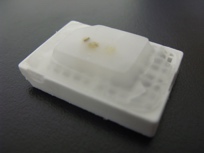 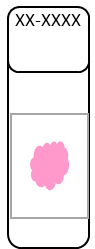 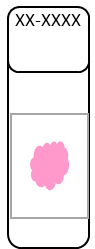 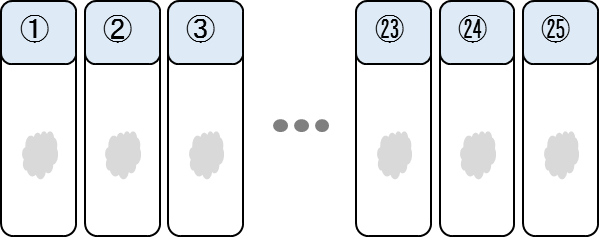 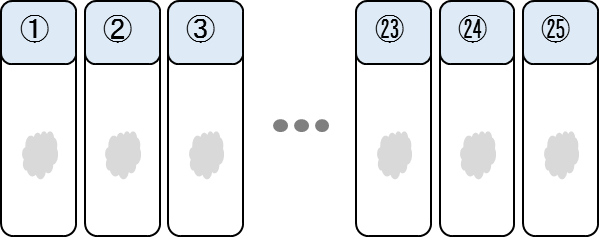 遺伝子解析に用いる未染標本作製(次ページ)に関して多くの注意点があり、原則としてブロックの提出をお願いいたします。＜未染標本作製時の注意点>貴院にて未染標本を作製して頂く場合には以下の点にご留意ください。1) マスク、帽子、手袋、ガウンの着用 (それぞれ、新たなディスポーザブル製品を使用すること)の上、薄切前に必ずミクロトームを清掃の上、刃を交換し他検体の混入（コンタミネーション）がないようにご配慮ください。2) 薄切水槽は十分洗浄してから使用し始めて下さい。ディスポの容器などを使用することもコンタミネーションを防ぐ方法となります。水槽の水は症例ごとに新しい水に交換して下さい。3）脱灰（EDTA脱灰は除く）した検体は検査できません。なお、EDTA脱灰でも検査不能の場合がありますので、ご留意下さい。4）標本作製費、送料等につきましては、貴院にてご負担下さいますようお願いいたします。5）貸し出されたブロックの返却はエキスパートパネル終了後になります。通常1～2ヶ月で返却の手続きを致します。6）検体の大きさによっては未染標本提出のご施設には追加標本作製をお願いする場合がございます。送付先　〒241-8515　神奈川県横浜市旭区中尾二丁目３番２号　神奈川県立がんセンター（担当医）@USERSECTION　科　　＠USERNAME　　TEL：045-520-2222 (代表)　内線　　　　　　　　（問合せ先：神奈川県立がんセンター・がんゲノム診療センター 内線：5689 or 5201）